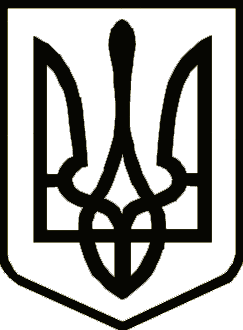 УкраїнаСРІБНЯНСЬКА СЕЛИЩНА РАДАЧЕРНІГІВСЬКОЇ ОБЛАСТІРОЗПОРЯДЖЕННЯПро зупинення конкурсу на заміщення тимчасово вакантної посади у Срібнянській селищній радіКеруючись Постановою Кабінету Міністрів України від 16.03.2020 №230 «Про внесення змін до Порядку проведення конкурсу на зайняття посад державної служби» на строк дії постанови Кабінету Міністрів України від 11 березня 2020 р. №211 «Про запобігання поширенню на території України гострої респіраторної хвороби COVID-19, спричиненої коронавірусом SARS-CoV-2», зобов'язую:Зупинити проведення конкурсу у Срібнянській селищній раді на заміщення тимчасово вакантної посади: головного спеціаліста відділу культури та туризму Срібнянської селищної ради. Головному спеціалісту відділу організаційно-кадрової роботи селищної ради Л.БОРЩЕНКО: забезпечити повідомлення конкурсантів з даним розпорядженням. Секретар ради							            І.МАРТИНЮК20   березня2020 року    смт Срібне			      №      45